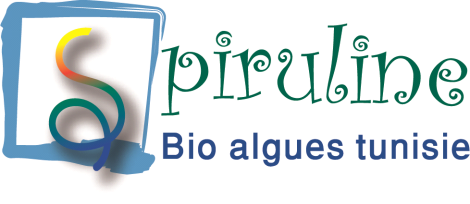 ARGANE LIFTPeaux JeunesPots de 42g, 45ml.Fiche techniqueDescription:	Crème de soin  ultra douce, à effets lissant, tenseur , assouplissant et liftant, spécialement adaptée aux peaux  jeunes. Elle pénètre facilement dans la peau sans laisser de film gras.La texture est fluide, douce au toucher, non grasse et non collante.Sa couleur est  blanche légèrement nacrée, due au fort pourcentage d'actifs dont elle est composée. Le pH est de l'ordre de 5,5 à 5,8 parfaitement toléré par la peau jeunes. 	Les produits de base sont d'origine naturelle. Les conservateurs sont principalement  naturels constitués d'huiles essentielles extraites par entrainement à la vapeur. Les parabènes ne sont pas utilisés, de même que les phtalates, le phénoxyéthanol, la paraffine , les silicates et les oxydes de zinc et de titane.	Les actifs principaux sont l'huile végétale d'Argan  connue pour ses effets anti âge, anti rides, régénérante et assouplissante ainsi que la béta carotène  naturelle extraite d'algues par une technique n'utilisant aucun solvant et connue pour son effet nourrissant de la peau, stimulant de la micro circulation et régénérant cellulaire. Ingrédients:	Aqua, Huile d'Argan, Huile d'amande douce, Huile de Ricin, glycérine végétale, cire d'abeille, gomme xanthane, tocophérol, béta carotène (extrait d'algues) acide citrique, parfum.Conservateur:	Le conservateur est un complexe constitué de plusieurs éléments  dont  le Sorbate de sodium, le benzoate de potassium, et des extraits de Salix nigra, de basilic, de cannelle et de girofle.Cette composition permet une durée de conservation de 18 mois à partir de la date de fabrication du produit.Utilisation:	Pour une efficacité maximale, il est conseillé d'appliquer la crème ARGANE LIFT sur le visage et le décolleté une fois par jour, le soir après nettoyage de la peau, sur peau propre, avec un léger massage afin de garantir l'absorption du principe actif à travers les pores.  Une sensation de confort est alors immédiate. La sécrétion séborrhéique est régulée. La peau bien hydratée retrouve rapidement une parfaite élasticité et souplesse et le visage acquiet rapidement plus  d'éclat et de radiance.La crème ARGANE LIFT  est  fortement conseillés  aux personnes d'âge mur  mais n'ayant pas encore de rides, chez lesquels elle retarde de plusieurs années l'apparition de la première ride.  Il est conseillé d'appliquer ARGANE LIFT, quotidiennement dès l'âge de 30 ans.Fabrication:	Ce produit est fabriqué par le laboratoire BIO ALGUES TUNISIE dans un respect total des bonnes pratiques de laboratoire.Adresse: El Alia Mahdia  TunisieAdresse postale: BP 51 Ksour Essaf 5180 TunisieTel : +216 98 414155  E-mail: youssefkrichen@yahoo.fr       www.alguespiruline.net